Møtereferat FAU Oasen skoleMøtereferat FAU Oasen skoleMøtereferat FAU Oasen skoleMøtereferat FAU Oasen skole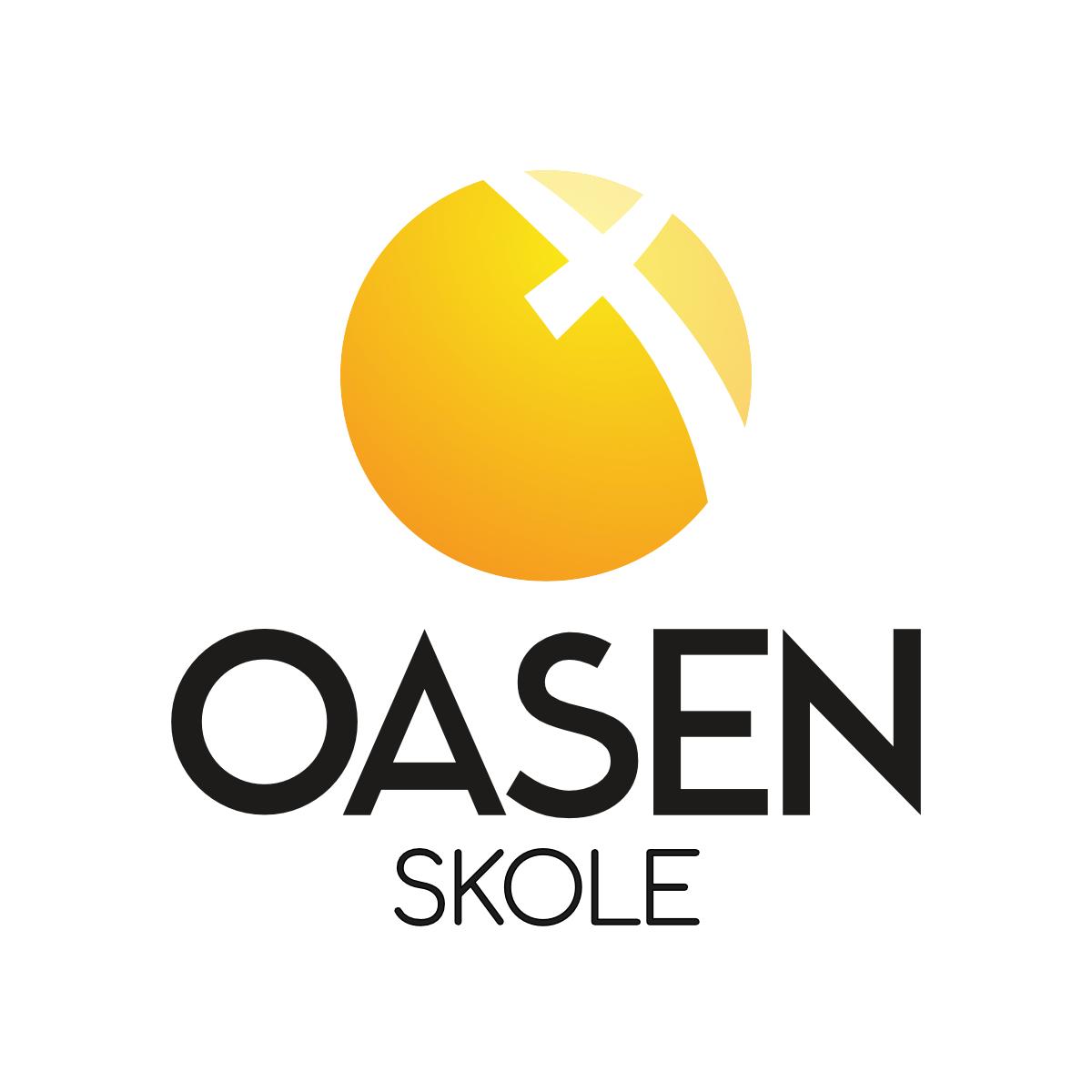 Dato: 30.10.19Dato: 30.10.19Dato: 30.10.19Dato: 30.10.19TrinnNavnMøttTrinnNavnMøtt1.Rebeccax7. Arilx2.Solfridx8a.3.Eva-Lillx8b. Mariax4.Kai-Arnex9.Henriettex5a.Per Øyvindx10. 5b.TheresexRektor: Marix6.MiriamxAndre:Referat:Aril Dale innledet, og delte om livet i ånden. Så utrolig heldige vi er som ikke er begrenset til å bare måtte klare ting selv, men har ”Gud i ryggen”, og den hellige ånd som kommer oss til hjelp i hverdagen.Saksnr. 40/2019  - Gjennomgang av klassene 4. trinn: Busstopp og guttetoalettPå busstoppene i Brennåsen har det flere ganger blitt observert barn som herjer på busstoppet mens de venter på bussen, både på morgen og ettermiddag (de må bytte), og mange nesten-ulykker. Er det hjem, skole eller AKT som har ansvar for dette, og hva kan vi gjøre? Kan de eventuelt bytte andre steder, f.eks på Nodeland? Janette har kontaktet AKT, og venter på tilbakemelding. Mari følger saken videre, i kontakt med Kari som er skolens kontaktperson ifht skoleskyss. Guttedoen for barneskolen, er tidvis skitten, og lukter stramt. Mari har bedt vaktmesteren om å ta en skikkelig grundig rengjøring av toalettene, med vasking bak og inni alle steder, for å fjerne lukt fra urin som eventuelt har endt opp steder det ikke skal. Vi ser om det hjelper, hvis ikke må vi sette inn andre tiltak.5.kl : Asfalt i drop-sonenForeldrene ønsker asfalt i drop-sonen også for å unngå at det dannes dumper i grusen. Mari har tidligere fått beskjed fra kommunen om at de ikke ønsker dette området asfaltert, men skal videreformidle at det er et sterkt ønske fra Fau at også dette området blir asfaltert.8. kl: Mobilfri skoleHar snakket med foreldregruppa om mobilfri skole (sak 39/2019 – 3), og de vil gjerne ha mobilfri skole fra 1-10. trinn, på samme måte som det praktiseres på ungdomsskolen nå.9. kl: Subsidiering/ reduksjon av foreldrebetaling Er det mulig å få skolepengene redusert / helt fjernet for de med lav inntekt, spesielt når en familie har flere barn på skolen? Mari svarer: skolen har retningslinjer på dette, som er utarbeidet av styret, og imøtekommer som oftest behov så det blir greit for alle. De det er aktuelt for kan kontakte Mari.Saksnr. 41/2019 – Saker v/ rektor Mari KolltveitDe to planleggingsdagene hadde vi kurs på Lindesnes med alle ansatte. Vi fokuserte på  samarbeidslæring og klasseledelse.Cooperative learning / Samarbeidslæring - ulike øvelser og strategier på hvordan barna kan lære og samarbeide med hverandre på en god måte. Vi bruker «læringsvenn», som legger til rette for godt samarbeid. Forskning viser at alle profitere på samarbeidsundervisning - også de sterke elevene. Vi har tatt dette i bruk allerede, på litt forskjellig måte i de forskjellige klassene, og fortsetter dette arbeidet videre.Klasseledelse - hvordan være en god leder, være vennlig men tydelig, osv. Noen klasser jobber mer med dette enn andre, spesielt i klasser med endringer som f.eks sykefravær.Hva står skolen for i etiske dilemmaer? Vi ønsker å ta imot absolutt alle barn og foreldre på Oasen skole, og møte hver elev der den er på en god måte, og være i god dialog med den enkelte. Samtidig har vi som skole et tydelig verdisyn. Hva tenker dere? Fau svarer: vi støtter skolens verdigrunnlag, og veldig mange foreldre har valgt kristen skole nettopp fordi vi ønsker et verdigrunnlag som er annerledes enn det som frontes i den offentlige skolen. Vi syns det er viktig at skolen tydelig fronter dette, og presenterer det for foreldre som vurderer å søke barna inn på Oasen skole. Alle som ønsker dette alternativet for sine barn er hjertelig velkommen på skolen, og skal tas imot og inkluderes på en respektfull og god måte. Saksnr. 42 / 2019 – oppfølging av saker fra sist møte(sak: 39/2019-1) Parkering / endringer i Drop-sonen: Skolen har lagt tilrette for et gangfelt innerst. Bilene skal ikke kjøre forbi hverandre, de skal vente på tur. Fau hadde et ønske om noen plasser som korttidsparkering, men det er vanskelig å få til pga for få parkeringsplasser på Birkelid. Nå er det mest vrient ved hentingen, skolen ser om de kan ha en voksen som står der over en kortere periode, og alle legger ut påminnelse i klassens facebook-side.Julefester: Småtrinnet vil veldig gjerne bare ha salg på slutten, så ikke de har barn som løper rundt med sukkerkick. Foreldrene som skal ha dugnad ønsker seg salg før, og salg i pause i midten, og kun opprydding etterpå. 7. trinn kan selge på småtrinnet og mellomtrinnet, mens 9. trinn kan selge på ungdomstrinnets avslutning. Foreldregruppa må avgjøre hva de vil gjøre, og det er selvfølgelig mulig å si ifra seg dugnads-muligheten. I år blir det ikke dugnads-kafe på småtrinnets avslutning, men på de andre to.Det hadde vært fint å få ut dato for juleavslutninger tidlig, siden det er vanskelig for mange ifht jobb. Skolen jobber med det. Takkehilsen til lærerne: Janette tar småtrinnet og ungdomstrinnet, Miriam tar mellomtrinnet.Toaletter på sfo – se sak 40 / 2019 – 2Elevundersøkelser - det har vært litt liten andel foreldre som har svart på denne, hjelp oss å oppmuntre alle foreldre til å svare på den, så vi kan gjøre skolen bedre. Vi vil veldig gjerne vite hva dere mener om oss på godt og vondt, så vi kan bli bedre.Julegave til lærerne: Aril og Rebecca ordner gave til alle kontaktlærer (18 stk).Oppdatering om broa: Planen deres er at de skal være ferdig til uke 17, så i fra høsten av er i hvert fall alt på plass, og nye rutiner ifht buss innført.Hvordan man bruker facebooksiden til klassen: Arild har laget er forslag til hvordan man bruker klassens side. Det legges ut på Faus facebookgruppe, så alle kan legge det som festet inlegg på sin klasses facebookside. Messengergrupper anbefales ikke, da saker rasker eskalerer her, og den ikke kan redigeres.Saksnr. 43 / 2019 – EventueltHenriette - oasen fau har en facebookside som har vært lite brukt i det siste. Vi tar den opp igjen, Henriette kan være administrator. Den brukes til påminnelser, ting som skal videreformidles til foreldrene, osv.Faus foreldremøte: Vi sikter oss inn på tirsdag eller onsdag i uke 10, hvis foredragsholder kan. Forslag til foredragsholdere er: Liv Berit Heimdal Tønnessen, Andreas Gravdal( snakker om selvbilde, hvordan unge snakker, hva tenker de på og tips til foreldre), Barnevakten.no (var veldig fint sist de var her), Monika Røssnes (hun var et av alternativene i fjor).Mari må ha tilbakemelding - noen vil at det ikke skal være klasseforeldremøter på samme dag som foredrag, mens andre vil ha det på forskjellige dager.Vi avtaler at lærer skal være i dialog med foreldrerepresentant, og legge en plan på innholdet på møtet. Mari snakker med lærerne og deler det opp, så de som har lite å gå gjennom har møte før foredraget, mens de som har mer å snakke om tar møtet sitt etter foredrag.Aril Dale innledet, og delte om livet i ånden. Så utrolig heldige vi er som ikke er begrenset til å bare måtte klare ting selv, men har ”Gud i ryggen”, og den hellige ånd som kommer oss til hjelp i hverdagen.Saksnr. 40/2019  - Gjennomgang av klassene 4. trinn: Busstopp og guttetoalettPå busstoppene i Brennåsen har det flere ganger blitt observert barn som herjer på busstoppet mens de venter på bussen, både på morgen og ettermiddag (de må bytte), og mange nesten-ulykker. Er det hjem, skole eller AKT som har ansvar for dette, og hva kan vi gjøre? Kan de eventuelt bytte andre steder, f.eks på Nodeland? Janette har kontaktet AKT, og venter på tilbakemelding. Mari følger saken videre, i kontakt med Kari som er skolens kontaktperson ifht skoleskyss. Guttedoen for barneskolen, er tidvis skitten, og lukter stramt. Mari har bedt vaktmesteren om å ta en skikkelig grundig rengjøring av toalettene, med vasking bak og inni alle steder, for å fjerne lukt fra urin som eventuelt har endt opp steder det ikke skal. Vi ser om det hjelper, hvis ikke må vi sette inn andre tiltak.5.kl : Asfalt i drop-sonenForeldrene ønsker asfalt i drop-sonen også for å unngå at det dannes dumper i grusen. Mari har tidligere fått beskjed fra kommunen om at de ikke ønsker dette området asfaltert, men skal videreformidle at det er et sterkt ønske fra Fau at også dette området blir asfaltert.8. kl: Mobilfri skoleHar snakket med foreldregruppa om mobilfri skole (sak 39/2019 – 3), og de vil gjerne ha mobilfri skole fra 1-10. trinn, på samme måte som det praktiseres på ungdomsskolen nå.9. kl: Subsidiering/ reduksjon av foreldrebetaling Er det mulig å få skolepengene redusert / helt fjernet for de med lav inntekt, spesielt når en familie har flere barn på skolen? Mari svarer: skolen har retningslinjer på dette, som er utarbeidet av styret, og imøtekommer som oftest behov så det blir greit for alle. De det er aktuelt for kan kontakte Mari.Saksnr. 41/2019 – Saker v/ rektor Mari KolltveitDe to planleggingsdagene hadde vi kurs på Lindesnes med alle ansatte. Vi fokuserte på  samarbeidslæring og klasseledelse.Cooperative learning / Samarbeidslæring - ulike øvelser og strategier på hvordan barna kan lære og samarbeide med hverandre på en god måte. Vi bruker «læringsvenn», som legger til rette for godt samarbeid. Forskning viser at alle profitere på samarbeidsundervisning - også de sterke elevene. Vi har tatt dette i bruk allerede, på litt forskjellig måte i de forskjellige klassene, og fortsetter dette arbeidet videre.Klasseledelse - hvordan være en god leder, være vennlig men tydelig, osv. Noen klasser jobber mer med dette enn andre, spesielt i klasser med endringer som f.eks sykefravær.Hva står skolen for i etiske dilemmaer? Vi ønsker å ta imot absolutt alle barn og foreldre på Oasen skole, og møte hver elev der den er på en god måte, og være i god dialog med den enkelte. Samtidig har vi som skole et tydelig verdisyn. Hva tenker dere? Fau svarer: vi støtter skolens verdigrunnlag, og veldig mange foreldre har valgt kristen skole nettopp fordi vi ønsker et verdigrunnlag som er annerledes enn det som frontes i den offentlige skolen. Vi syns det er viktig at skolen tydelig fronter dette, og presenterer det for foreldre som vurderer å søke barna inn på Oasen skole. Alle som ønsker dette alternativet for sine barn er hjertelig velkommen på skolen, og skal tas imot og inkluderes på en respektfull og god måte. Saksnr. 42 / 2019 – oppfølging av saker fra sist møte(sak: 39/2019-1) Parkering / endringer i Drop-sonen: Skolen har lagt tilrette for et gangfelt innerst. Bilene skal ikke kjøre forbi hverandre, de skal vente på tur. Fau hadde et ønske om noen plasser som korttidsparkering, men det er vanskelig å få til pga for få parkeringsplasser på Birkelid. Nå er det mest vrient ved hentingen, skolen ser om de kan ha en voksen som står der over en kortere periode, og alle legger ut påminnelse i klassens facebook-side.Julefester: Småtrinnet vil veldig gjerne bare ha salg på slutten, så ikke de har barn som løper rundt med sukkerkick. Foreldrene som skal ha dugnad ønsker seg salg før, og salg i pause i midten, og kun opprydding etterpå. 7. trinn kan selge på småtrinnet og mellomtrinnet, mens 9. trinn kan selge på ungdomstrinnets avslutning. Foreldregruppa må avgjøre hva de vil gjøre, og det er selvfølgelig mulig å si ifra seg dugnads-muligheten. I år blir det ikke dugnads-kafe på småtrinnets avslutning, men på de andre to.Det hadde vært fint å få ut dato for juleavslutninger tidlig, siden det er vanskelig for mange ifht jobb. Skolen jobber med det. Takkehilsen til lærerne: Janette tar småtrinnet og ungdomstrinnet, Miriam tar mellomtrinnet.Toaletter på sfo – se sak 40 / 2019 – 2Elevundersøkelser - det har vært litt liten andel foreldre som har svart på denne, hjelp oss å oppmuntre alle foreldre til å svare på den, så vi kan gjøre skolen bedre. Vi vil veldig gjerne vite hva dere mener om oss på godt og vondt, så vi kan bli bedre.Julegave til lærerne: Aril og Rebecca ordner gave til alle kontaktlærer (18 stk).Oppdatering om broa: Planen deres er at de skal være ferdig til uke 17, så i fra høsten av er i hvert fall alt på plass, og nye rutiner ifht buss innført.Hvordan man bruker facebooksiden til klassen: Arild har laget er forslag til hvordan man bruker klassens side. Det legges ut på Faus facebookgruppe, så alle kan legge det som festet inlegg på sin klasses facebookside. Messengergrupper anbefales ikke, da saker rasker eskalerer her, og den ikke kan redigeres.Saksnr. 43 / 2019 – EventueltHenriette - oasen fau har en facebookside som har vært lite brukt i det siste. Vi tar den opp igjen, Henriette kan være administrator. Den brukes til påminnelser, ting som skal videreformidles til foreldrene, osv.Faus foreldremøte: Vi sikter oss inn på tirsdag eller onsdag i uke 10, hvis foredragsholder kan. Forslag til foredragsholdere er: Liv Berit Heimdal Tønnessen, Andreas Gravdal( snakker om selvbilde, hvordan unge snakker, hva tenker de på og tips til foreldre), Barnevakten.no (var veldig fint sist de var her), Monika Røssnes (hun var et av alternativene i fjor).Mari må ha tilbakemelding - noen vil at det ikke skal være klasseforeldremøter på samme dag som foredrag, mens andre vil ha det på forskjellige dager.Vi avtaler at lærer skal være i dialog med foreldrerepresentant, og legge en plan på innholdet på møtet. Mari snakker med lærerne og deler det opp, så de som har lite å gå gjennom har møte før foredraget, mens de som har mer å snakke om tar møtet sitt etter foredrag.Neste møte: onsdag 8. Jan  kl 20.00 - 21.30. Referent: Maria Skafsgaard